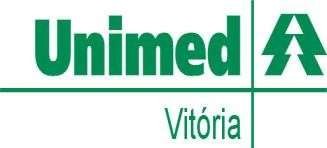 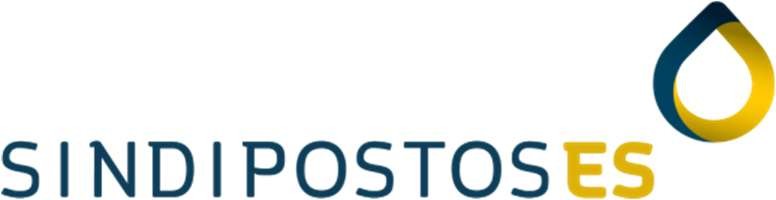 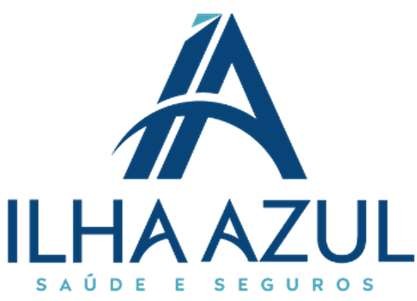 Proposta Simplificada de Assistência Médica Empresarial Unimed VitóriaProdutos regulamentados de acordo com a Lei nº 9.656, de 03 de junho de 1998.Próximo reajuste: JANEIRO DE 2024, (independente da data de adesão de cada empresa interposta).A variação do valor da mensalidade em decorrência da mudança de faixa etária será automaticamente e obedecerá aos valores da tabela acima.FAIXA ETÁRIAUNIMED MIX-NACIONAL(2452)UNIMED MIX-NACIONAL(2452)VITORIAMED(1469)VITORIAMED(1469)FAIXA ETÁRIAQ. ColetivoQ. PrivadoQ. ColetivoQ. PrivadoDe 00 a 18 anos320,73438,10462,90   555,97De 19 a 23 anos372,99508,96614,35   737,05De 24 a 28 anos427,71583,74704,65   845,28De 29 a 33 anos513,04700,22800,091.004,32De 34 a 38 anos526,52718,46820,901.030,49De 39 a 43 anos636,64868,95971,891.192,93De 44 a 48 anos776,37 1.059,64  1.066,791.289,59De 49 a 53 anos930,281.269,55     1.260,56  1.512,38De 54 a 58 anos1.046,101.427,821.347,34  1.616,33 Acima de 59 anos  1.877,362.562,032.458,54  2.991,36Remoção - SOS UNIMEDEmbutido no valor da mensalidadeEmbutido no valor da mensalidadeEmbutido no valor da mensalidadeEmbutido no valor da mensalidadeUnimed OdontoR$ 41,73R$ 41,73R$ 41,73R$ 41,73PROCEDIMENTOS / COBERTURASCARÊNCIASEmergência e Urgência / Acidente Pessoais24 horasConsultas, Análises clínicas e RX.30 diasExames obstétrico-Radiológicos contrastado120 diasProcedimentos de Diagnose/Internações clínica.180 diasAcomodação em quarto privativo (exceto UNIMED FÁCIL)180 diasTratamentos e internações cirúrgicas | Prótese e órteses ligadas ao ato cirúrgico180 diasInternações psiquiátricas e dependência química, assim como Hospital/dia psiquiátrico.180 diasCirurgia de obesidade mórbida e cirurgia refrativa oftalmológica.180 diasCirurgia Cardíaca, procedimentos diagnósticos e terapêuticos em hemodinâmica.180 diasTransplante de rim e córnea.180 diasProcedimentos Obstétricos e Partos300 diasCobertura parcial temporário.24 MesesSegmentação: AMBULATORIAL + HOSPITALAR COM OBSTETRICIAUNIMED MIX: Os serviços prestados pela UNIMED VITÓRIA, através de seus médicos cooperados e de rede própria ou por ela credenciada, bem como todas as cooperativas médicas que integrem o Sistema Nacional UNIMED, terão uma Co-Participação de 50% em consultas e exames limitados a R$146,15 (Cento e quarenta e seis reais e quinze  centavos).VITORIAMED: Os serviços serão prestados pela UNIMED VITÓRIA, através de seus médicos cooperados e de rede própria ou por ela credenciada, bem como todas as cooperativas médicas que integrem o Sistema Nacional UNIMED. Produto disponível para comercializado de novas lotações. Obs. Todos os contratos asseguram aos titulares coberturas para acidente de trabalho e, 10 dias de internação sendo 03 em UTI.OBS. Exclui qualquer possibilidade de pro rata Inclusão: 100% GFIPReajuste aplicadoa partir de 01.01.2024 foi de : 19,08 % contratos 1469 e 2452Atualização: Janeiro de 2025Segmentação: AMBULATORIAL + HOSPITALAR COM OBSTETRICIAUNIMED MIX: Os serviços prestados pela UNIMED VITÓRIA, através de seus médicos cooperados e de rede própria ou por ela credenciada, bem como todas as cooperativas médicas que integrem o Sistema Nacional UNIMED, terão uma Co-Participação de 50% em consultas e exames limitados a R$146,15 (Cento e quarenta e seis reais e quinze  centavos).VITORIAMED: Os serviços serão prestados pela UNIMED VITÓRIA, através de seus médicos cooperados e de rede própria ou por ela credenciada, bem como todas as cooperativas médicas que integrem o Sistema Nacional UNIMED. Produto disponível para comercializado de novas lotações. Obs. Todos os contratos asseguram aos titulares coberturas para acidente de trabalho e, 10 dias de internação sendo 03 em UTI.OBS. Exclui qualquer possibilidade de pro rata Inclusão: 100% GFIPReajuste aplicadoa partir de 01.01.2024 foi de : 19,08 % contratos 1469 e 2452Atualização: Janeiro de 2025ILHA AZUL ADMINISTRAÇÃO CONSULTORIA E CORRETAGEM DE SEGUROS LTDA.Av. Nossa Senhora da Penha, Nº 1506, Lj 1 - Ed. Praia Flat, Barro Vermelho, Vitória-ES, CEP: 29.057-550 Tel.: 2124-2000 | 0800 0390 220 | www.ilhazulconsultoria.com.brILHA AZUL ADMINISTRAÇÃO CONSULTORIA E CORRETAGEM DE SEGUROS LTDA.Av. Nossa Senhora da Penha, Nº 1506, Lj 1 - Ed. Praia Flat, Barro Vermelho, Vitória-ES, CEP: 29.057-550 Tel.: 2124-2000 | 0800 0390 220 | www.ilhazulconsultoria.com.br